Publicado en Madrid el 11/03/2024 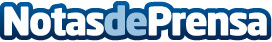 Grupo Prodesco apuesta por la innovación en el mundo del cóctel de la mano del prestigioso empresario Javier de las Muelas creador de la marca SPEAKEASY Ready to DrinkGrupo Prodesco, líder en distribución integral y proveedor de servicios para la media y alta hostelería, se inicia en el mundo de la coctelería presentando la colección SPEAKEASY Ready to Drink By Javier de las Muelas, que distribuirá en exclusiva en el área de Madrid

Datos de contacto:MaritzaGrupo Prodesco623332267Nota de prensa publicada en: https://www.notasdeprensa.es/grupo-prodesco-apuesta-por-la-innovacion-en-el Categorias: Nacional Gastronomía Madrid Cataluña Castilla y León Castilla La Mancha Industria Alimentaria Restauración Industria Otras Industrias http://www.notasdeprensa.es